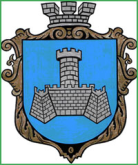 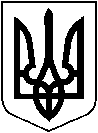 УКРАЇНАХМІЛЬНИЦЬКА МІСЬКА РАДАВІННИЦЬКОЇ ОБЛАСТІВиконавчий комітетР І Ш Е Н Н Я«__»_______ 2021р.                                                                                     №____Про  створення та використанняматеріального резервуХмільницької міської територіальної громади длязапобігання і ліквідації наслідківнадзвичайних ситуацій         Відповідно до статті 98 Кодексу цивільного захисту України,  постанови Кабінету Міністрів України від 30.09.2015 № 775 «Про затвердження Порядку створення та використання матеріальних резервів для запобігання і ліквідації наслідків надзвичайних ситуацій», розпорядження голови Вінницької обласної державної адміністрації №200 від 12.03.2021р., Методичних рекомендацій ДСНС України щодо створення та використання матеріальних резервів для запобігання виникненню і ліквідації наслідків надзвичайних ситуацій, схвалених тимчасовою Вченою радою інституту державного управління та наукових досліджень з цивільного захисту на засіданні від 30.06.2020р. (надалі – Методичних рекомендацій),  керуючись підпунктом 6 пункту «б» частини першої статті 33, ст.36, пп.7 п.а ч.1 ст.38, ст.59 Закону України «Про місцеве самоврядування в Україні», виконавчий комітет міської ради вирішив:       1. Затвердити Порядок створення та використання матеріального резерву Хмільницької міської територіальної громади для запобігання і ліквідації наслідків надзвичайних ситуацій, згідно додатку 1.       2. Відділу цивільного захисту, оборонної роботи та взаємодії з правоохоронними органами міської ради (Коломійчук В.П.) спільно з Управлінням агроекономічного розвитку та євроінтеграції Хмільницької міської ради (Підвальнюк Ю.Г.), розробити номенклатуру та обсяги накопичення матеріального резерву Хмільницької міської територіальної громади для запобігання і ліквідації наслідків надзвичайних ситуацій згідно форми визначеної Методичними рекомендаціями та подати її на затвердження міському голові.       3. Затвердити перелік підприємств для розміщення та зберігання матеріального резерву Хмільницької міської територіальної громади, згідно додатку 2.       4. Керівникам підприємств, території та складські приміщення яких визначено для розміщення та зберігання матеріального резерву Хмільницької міської територіальної громади, забезпечити:         - зберігання та облік матеріального резерву в установленому законом порядку, для чого визначити матеріально відповідальних осіб та місця зберігання.       5. Керівникам  суб’єктів господарювання, у власності або користуванні яких є об’єкт підвищеної небезпеки або потенційно небезпечний об’єкт, забезпечити створення об’єктових матеріальних резервів.       6.  Управлінню агроекономічного розвитку та євроінтеграції Хмільницької міської ради (Підвальнюк Ю.Г.), з урахуванням затвердженої номенклатури та обсягів накопичення матеріального резерву Хмільницької міської територіальної громади для запобігання і ліквідації наслідків надзвичайних ситуацій:       - визначити перелік підприємств, установ, організацій, які здатні поставити необхідні матеріальні цінності відповідно до номенклатури та норм накопичення  на договірних умовах з укладенням попереднього договору.        7. Управлінню агроекономічного розвитку та євроінтеграції Хмільницької міської ради (Підвальнюк Ю.Г.) спільно з відділом цивільного захисту, оборонної роботи та взаємодії з правоохоронними органами міської ради (Коломійчук В.П.) забезпечити:       -  укладання договорів відповідального зберігання матеріальних цінностей матеріального резерву Хмільницької міської територіальної громади для запобігання і ліквідації наслідків надзвичайних ситуацій з керівниками підприємств, визначених додатком 2      - здійснення перевірок фактичної наявності матеріальних цінностей, їх якості та умов зберігання;       - щоквартальне подання інформації до 15 числа останнього місяця звітного періоду, про стан накопичення матеріальних цінностей матеріального резерву до Департаменту міжнародного співробітництва та регіонального розвитку Вінницької обласної державної адміністрації,  Департаменту з питань оборонної роботи, цивільного захисту та взаємодії з правоохоронними органами Вінницької обласної державної адміністрації для узагальнення та подання її до Державної служби України з надзвичайних ситуацій за формою 10/1-резерв, затвердженою наказом Державної служби України з надзвичайних ситуацій від 11.10.2014 року №578 «Про Примірний  табель термінових та строкових донесень з питань цивільного захисту».       8. Відділу цивільного захисту, оборонної роботи та взаємодії з правоохоронними органами міської ради (Коломійчук В.П.) забезпечити:            - координацію роботи щодо створення матеріального резерву Хмільницької міської територіальної громади для запобігання і ліквідації наслідків надзвичайних ситуацій;       - з урахуванням прогнозу розвитку надзвичайних ситуацій, своєчасно вносити пропозиції щодо поповнення матеріального резерву, внесення змін до затвердженої номенклатури.       9.  Фінансовому управлінню Хмільницької міської ради (Тищенко Т.П.) під час формування проектів бюджету на наступні роки, на підставі пропозицій головного розпорядника (Виконавчого комітету Хмільницької міської ради), передбачати кошти для поповнення матеріального резерву Хмільницької міської територіальної громади, відповідно до чинного законодавства.      10.  Контроль за виконанням цього рішення покласти на заступника міського голови з питань діяльності виконавчих органів Хмільницької міської ради Загіку В.М.        Міський голова                                                                М.В.Юрчишин            Додаток 1                                                                                                                                                                                                                                                            до рішення виконавчого комітету                                                               Хмільницької міської ради                                                                                                                                                                            від «__» _____ 2021 року  №___ПОРЯДОКстворення та використання матеріального резерву Хмільницької міської територіальної громади для запобігання і ліквідації наслідків надзвичайних ситуацій1. Порядок створення та використання матеріального резерву Хмільницької міської територіальної громади для запобігання і ліквідації наслідків надзвичайних ситуацій (далі  – Порядок) визначає механізм створення та використання матеріального резерву Хмільницької міської територіальної громади для запобігання і ліквідації наслідків надзвичайних ситуацій.2. У цьому Порядку терміни вживаються у такому значенні:- матеріальний резерв – запас будівельних і пально-мастильних матеріалів, лікарських засобів та виробів медичного призначення, продовольства, техніки, технічних засобів та інших матеріальних цінностей (далі – матеріальні цінності), призначених для запобігання і ліквідації наслідків надзвичайних ситуацій, надання допомоги постраждалому населенню, проведення невідкладних відновлювальних робіт і заходів;- номенклатура матеріального резерву (далі – номенклатура) – обґрунтований і затверджений у встановленому порядку перелік матеріальних цінностей.Інші терміни вживаються у значенні, наведеному в Кодексі цивільного захисту України.3. Матеріальний резерв Хмільницької міської територіальної громади створюється виконавчим комітетом Хмільницької міської ради  для здійснення заходів, спрямованих на запобігання і ліквідацію наслідків надзвичайних ситуацій та надання термінової допомоги постраждалому населенню.4. Номенклатура та обсяги накопичення матеріального резерву Хмільницької міської територіальної громади розробляються та підписуються керівником відділу цивільного захисту, оборонної роботи та взаємодії з правоохоронними органами міської ради та затверджується міським головою. Номенклатура та обсяги матеріального резерву визначаються з урахуванням прогнозованих для конкретної території, галузі, об’єкта, підприємства, видів та рівня надзвичайних ситуацій, обсягів робіт з ліквідації їх наслідків, розмірів заподіяних збитків, обсягів забезпечення життєдіяльності постраждалого населення.5. Створення, утримання та поповнення матеріального резерву Хмільницької міської територіальної громади здійснюється — за рахунок коштів  бюджету Хмільницької міської територіальної громади.Створення, утримання та поповнення матеріального резерву Хмільницької міської територіальної громади може здійснюватися також за рахунок добровільних пожертвувань фізичних і юридичних осіб, благодійних організацій та об’єднань громадян, інших не заборонених законодавством джерел.6. Місце розміщення матеріального резерву Хмільницької міської територіальної громади визначається і затверджуються рішенням виконавчого комітету Хмільницької міської ради.Матеріальний резерв Хмільницької міської територіальної громади розміщуються на об’єктах, призначених або пристосованих для їх зберігання, за рішенням виконавчого комітету Хмільницької міської ради з урахуванням оперативної доставки таких резервів до можливих зон надзвичайних ситуацій.7. Матеріальні цінності, що поставляються до матеріального резерву Хмільницької міської територіальної громади, повинні мати сертифікати відповідності на весь нормативний строк їх зберігання.8. Керівники установ, на балансі яких перебувають матеріальні резерви, повинні щороку проводити перевірку наявності, якості, умов зберігання, готовності до використання матеріальних цінностей.9. Придбання матеріальних цінностей, що поставляються до матеріального резерву Хмільницької міської територіальної громади, здійснюється відповідно до вимог Закону України «Про публічні закупівлі».10. Зберігання та облік матеріального резерву Хмільницької міської територіальної громади здійснюється в установленому законодавством порядку.11. Накопичення матеріального резерву Хмільницької міської територіальної громади здійснюється відповідно до затвердженої номенклатури та обсягів накопичення матеріального резерву Хмільницької міської територіальної громади для запобігання і ліквідації наслідків надзвичайних ситуацій.12. Матеріальний резерв Хмільницької міської територіальної громади використовується виключно для:- здійснення запобіжних заходів у разі загрози виникнення надзвичайних ситуацій;- ліквідації наслідків надзвичайних ситуацій;- проведення невідкладних відновлювальних робіт і заходів;- надання постраждалому населенню необхідної допомоги для забезпечення його життєдіяльності;- розгортання та утримання тимчасових пунктів проживання і харчування постраждалого населення;- забезпечення пально-мастильними та іншими витратними матеріалами транспортних засобів підприємств та громадян, залучених для евакуації постраждалого населення із зони надзвичайної ситуації та можливого ураження.13. Матеріальний резерв Хмільницької міської територіальної громади використовується відповідно до рівня надзвичайної ситуації для запобігання і ліквідації наслідків надзвичайних ситуацій.У разі недостатності матеріального резерву Хмільницької міської територіальної громади чи його використання у повному обсязі залучається матеріальний резерв вищого рівня.Залучення матеріальних резервів вищого рівня здійснюється за рішенням відповідних органів виконавчої влади, органу місцевого самоврядування та керівників підприємств.14. Відпуск матеріальних цінностей з матеріального резерву Хмільницької міської територіальної громади для запобігання і ліквідації наслідків надзвичайних ситуацій здійснюється за рішенням виконавчого комітету Хмільницької міської ради.Відпуск матеріальних цінностей з матеріального резерву Хмільницької міської територіальної громади, що підлягають освіженню або заміні, здійснюється за рішенням виконавчого комітету Хмільницької міської ради відповідно до вимог законодавства України. Кошти, отримані внаслідок реалізації матеріальних цінностей, спрямовуються на придбання і закладення до матеріальних резервів аналогічних матеріальних цінностей.15. Відповідальність за створення та використання матеріального резерву Хмільницької міської територіальної громади, здійснення контролю за його наявністю несуть посадові особи органу місцевого самоврядування, відповідно до закону.    Керуючий справами виконкому    Хмільницької міської ради                                                        С.П.Маташ                                        Додаток 2                                                                                                                                                                                                                                                            до рішення виконавчого комітету                                                               Хмільницької міської ради                                                                                                                                                                            від «__» _____ 2021 року  №___ПЕРЕЛІК підприємств для розміщення та зберігання матеріального резерву Хмільницької міської територіальної громади   Керуючий справами виконкому   Хмільницької міської ради                                                       С.П.Маташ№ з/пНазва підприємстваАдресаМісця зберігання матеріального резерву 1.КП «Хмільникводоканал»Вул. Вугринівська,130Складські приміщення, виробнича територія 2.КП «Хмільниккомунсервіс»Вул. Пушкіна, 107АСкладські приміщення, виробнича територія3.КП «Хмільницька ЖЕК»Вул. Чайковського, 17 Складські приміщення, виробнича територія